基本信息基本信息 更新时间：2024-05-16 11:19  更新时间：2024-05-16 11:19  更新时间：2024-05-16 11:19  更新时间：2024-05-16 11:19 姓    名姓    名惠元镜惠元镜年    龄25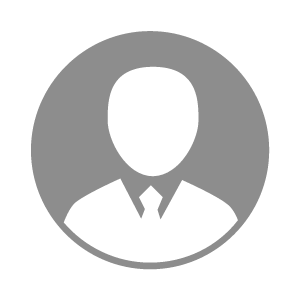 电    话电    话下载后可见下载后可见毕业院校安阳工学院邮    箱邮    箱下载后可见下载后可见学    历大专住    址住    址期望月薪面议求职意向求职意向兽医总监兽医总监兽医总监兽医总监期望地区期望地区河南省河南省河南省河南省教育经历教育经历工作经历工作经历工作单位：牧原食品股份有限公司 工作单位：牧原食品股份有限公司 工作单位：牧原食品股份有限公司 工作单位：牧原食品股份有限公司 工作单位：牧原食品股份有限公司 工作单位：牧原食品股份有限公司 工作单位：牧原食品股份有限公司 自我评价自我评价其他特长其他特长